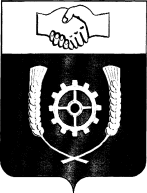   РОССИЙСКАЯ ФЕДЕРАЦИЯ                        СОБРАНИЕ ПРЕДСТАВИТЕЛЕЙМУНИЦИПАЛЬНОГО РАЙОНА           КЛЯВЛИНСКИЙ           Самарской областиР Е Ш Е Н И Е            28.04.2023 г. № 223О внесении изменений в решение Собрания представителей муниципального района Клявлинский  Самарской области  от 31.08.2021 г. № 75«Об утверждении Положения о муниципальном земельном контроле в границах муниципального районаКлявлинский Самарской области»В соответствии с Федеральным законом от 31.07.2020 № 248-ФЗ «О государственном контроле (надзоре) и муниципальном контроле в Российской Федерации», Уставом муниципального района Клявлинский Собрание представителей муниципального района Клявлинский РЕШИЛО:1. Внести в решение Собрания представителей муниципального района Клявлинский Самарской области от 31.08.2021 г. № 75 «Об утверждении Положения о муниципальном земельном контроле в границах муниципального района Клявлинский Самарской области» (далее – Решение) следующее изменение:1) приложение № 2 к Положению о муниципальном земельном контроле в границах муниципального района Клявлинский Самарской области изложить в новой редакции в соответствии с приложением к настоящему решению.2. Настоящее решение вступает в силу со дня его официального опубликования.Председатель Собрания представителей муниципального района Клявлинский                                                             Т.Л.СомоваГлава  муниципального районаКлявлинский  Самарской области                                                                     П.Н.КлимашовПриложение № 2 к Положению о муниципальном земельном контроле в границах муниципального района Клявлинский Самарской областиИндикаторы риска нарушения обязательных требований, используемые для определения необходимости проведения внеплановыхпроверок при осуществлении Комитетом по управлению муниципальным имуществом администрации  муниципального района Клявлинский Самарской области муниципального земельного контроля1. Несоответствие площади используемого гражданином, юридическим лицом, индивидуальным предпринимателем земельного участка площади земельного участка, сведения о которой содержатся в Едином государственном реестре недвижимости.2. Отсутствие в Едином государственном реестре недвижимости сведений о правах на используемый гражданином, юридическим лицом, индивидуальным предпринимателем земельный участок.3. Отсутствие объектов капитального строительства, ведения строительных работ, связанных с возведением объектов капитального строительства на земельном участке, предназначенном для жилищного или иного строительства.4. Истечение одного года с момента возникновения в результате проведения публичных торгов на основании решения суда об изъятии земельного участка в связи с неиспользованием по целевому назначению или использованием с нарушением законодательства Российской Федерации права собственности на земельный участок из земель сельскохозяйственного назначения.Приложение к решению Собрания представителей муниципального района Клявлинский Самарской области  от 28.04.2023 г. № 223